KUPNÍ SMLOUVA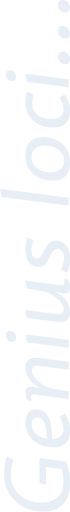 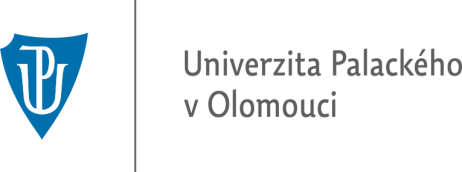 KUPUJÍCÍ: 		UNIVERZITA PALACKÉHO V OLOMOUCI veřejná vysoká škola zřízená zákonem č. 111/1998 Sb., o vysokých školách a o změně a doplnění některých zákonů (zákon o vysokých školách), ve znění pozdějších předpisůse sídlem:	Křížkovského 511/8, 771 47 Olomouc, Česká republikarektor:		prof. Mgr. Jaroslav Miller, M.A., Ph.D.osoba oprávněná jednat ve věcech technických:	     (bude doplněno před podpisem této Smlouvy)				     tel. č. (bude doplněno před podpisem této Smlouvy)				     email: (bude doplněno před podpisem této Smlouvy)IČO:		61989592DIČ:		CZ61989592						bankovní spojení:	Komerční banka, a.s., pobočka Olomouc číslo účtu:	19-1096330227/0100(dále jen „Kupující“) na straně jednéaPRODÁVAJÍCÍ: 	(doplní Dodavatel)se sídlem:	(doplní Dodavatel)zápis v obchodním rejstříku:	(doplní Dodavatel)statutární orgán:	(doplní Dodavatel)osoba oprávněná jednat ve věcech smluvních:	(doplní Dodavatel)osoba oprávněná jednat ve věcech technických:	(doplní Dodavatel)IČO:		(doplní Dodavatel)	DIČ:		(doplní Dodavatel)bankovní spojení:	(doplní Dodavatel)číslo účtu:	(doplní Dodavatel)(dále jen „Prodávající“) na straně druhéuzavírají níže uvedeného dne, měsíce a roku podle ust. § 2079 a násl. zákona č. 89/2012 Sb., občanského zákoníku, ve znění pozdějších předpisů (dále jen „občanský zákoník“), tuto kupní smlouvu (dále jen „Smlouva“) v rámci projektu „Partnerská síť v oblasti výzkumu a vývoje zobrazovací a osvětlovací techniky a optoelektroniky pro optický a automobilový průmysl“, reg. č. CZ.02.1.01/0.0/0.0/17_049/0008422, v rámci Operačního programu Výzkum, Vývoj a Vzdělávání.Kupující s Prodávajícím uzavírají tuto Smlouvu v důsledku skutečnosti, že nabídka Prodávajícího byla Kupujícím vybrána v otevřeném zadávacím řízení dle zákona č. 134/2016 Sb., o zadávání veřejných zakázek, v účinném znění, s názvem „Sferointerferometr pro PřF/SLO“ jako nabídka ekonomicky nejvýhodnější.Předmět plnění1. Předmětem koupě podle této Smlouvy je (doplní Dodavatel) (dále jen „Zboží”) v druhu, množství, jakosti a provedení podle specifikace, která tvoří nedílnou součást této Smlouvy jako její příloha č. 1. Prodávající není oprávněn odevzdat Kupujícímu větší množství Zboží ve smyslu § 2093 občanského zákoníku. Smluvní strany si ujednaly, že § 2099 odst. 2 občanského zákoníku se nepoužije.2. Prodávající se zavazuje odevzdat za touto Smlouvou sjednaných podmínek Kupujícímu Zboží specifikované v příloze č. 1 této Smlouvy a umožnit mu nabýt vlastnické právo k tomuto Zboží, včetně provedení jeho instalace, provést zaškolení uživatelů Kupujícího kvalifikovaným pracovníkem, a poskytovat záruční servis Zboží za podmínek stanovených dále touto Smlouvou.3. Kupující se zavazuje Zboží převzít a zaplatit za něj sjednanou kupní cenu způsobem a v termínu sjednanými touto Smlouvou.4. Součástí dodání předmětu Smlouvy je i doprava a dodání zákonných dokladů (Prohlášení o shodě nebo CE certifikát, uživatelský manuál v českém nebo v anglickém jazyce).5. Prodávající ve smyslu § 2103 občanského zákoníku ujišťuje, že Zboží je bez vad.6.  Zboží musí být plně funkční, nové, nerepasované, bez dalších dodatečných nákladů ze strany Kupujícího. Čas a místo dodání1. Prodávající se zavazuje dodat a instalovat Zboží v místě dodání, včetně dodání všech zákonných podkladů ke Zboží, provedení všech zkoušek ověřujících splnění technických parametrů daných touto Smlouvou, provedení zaškolení uživatelů Kupujícího kvalifikovaným pracovníkem v rozsahu čl. V. odst. 2 této Smlouvy nejpozději do 110 kalendářních dnů ode dne nabytí účinnosti této Smlouvy.2. Místo dodání: Společná laboratoř optiky Univerzity Palackého v Olomouci a Fyzikálního ústavu Akademie věd ČR, Laboratoř aplikované optiky, třída 17. listopadu 1154/50A, 772 07 Olomouc.Osoba oprávněná k převzetí Zboží za Kupujícího: (bude doplněno před podpisem této Smlouvy) nebo jím písemně pověřená osoba.3. Smluvní strany si ujednaly, že ustanovení § 2126 a § 2127 občanského zákoníku o svépomocném prodeji se v případě prodlení Kupujícího s převzetím Zboží nepoužije.Kupní cena1. Celková kupní cena Zboží byla stanovena dohodou obou účastníků Smlouvy ve výši (doplní Dodavatel) Kč bez DPH.  Prodávající (je/není – doplní Dodavatel) plátce DPH.2. V kupní ceně jsou zahrnuty veškeré náklady spojené s dodáním Zboží a zisk Prodávajícího spojené s dodáním Zboží (zejména doprava Zboží na místo dodání, clo, pojištění, instalace Zboží, dodání všech zákonných podkladů ke Zboží, provedení zaškolení uživatelů Kupujícího kvalifikovaným pracovníkem, kompletní zajištění záručního servisu).  3. Kupní cena je sjednána jako cena pevná, nejvýše přípustná a maximální, zahrnuje veškeré náklady spojené s dodáním Zboží. Změna kupní ceny je možná pouze a jen za předpokladu, že dojde po uzavření této Smlouvy ke změnám sazeb daně z přidané hodnoty.4. Prodávající odpovídá za to, že sazba daně z přidané hodnoty v okamžiku fakturace je stanovena v souladu s  účinnými právními předpisy.Platební podmínky1. Platba za dodávku Zboží proběhne na základě řádně vystaveného daňového dokladu (faktury), obsahujícího všechny náležitosti, ve lhůtě splatnosti do 30 kalendářních dnů ode dne jejího prokazatelného doručení Kupujícímu. Faktura bude vystavena Prodávajícím nejdříve po dodání Zboží, jeho řádné a úplné instalaci, dodání zákonných dokladů, provedení všech zkoušek ověřujících splnění technických parametrů daných touto Smlouvou, a provedení úvodního základního školení obsluhy v rozsahu čl. V. odst. 2 této Smlouvy, což bude potvrzeno písemným protokolem o dodání a instalaci Zboží. Dokladem o řádném splnění závazků uvedených v předchozí větě Prodávajícím je písemný datovaný předávací protokol opatřený podpisy oprávněných osob obou smluvních stran jednat ve věcech technických.2. Prodávajícím vystavená faktura musí obsahovat všechny náležitosti daňového dokladu v souladu se zákonem č. 235/2004 Sb., o dani z přidané hodnoty, ve znění pozdějších předpisů a náležitosti obchodní listiny dle § 435 občanského zákoníku a současně identifikaci Smlouvy, na jejímž základě bylo plněno. Fakturu Prodávající opatří razítkem a podpisem osoby oprávněné ji vystavit. Na vystavené faktuře bude vyznačen název a registrační číslo příslušného projektu a číslo této Smlouvy.3. Nebude-li faktura vystavená Prodávajícím obsahovat některou povinnou náležitost nebo Prodávající chybně vyúčtuje cenu nebo DPH, je Kupující oprávněn před uplynutím lhůty splatnosti vrátit fakturu Prodávajícími k provedení opravy s vyznačením důvodu vrácení. Prodávající provede opravu vystavením nové faktury. Dnem odeslání vadné faktury Prodávajícímu přestává běžet původní lhůta splatnosti a nová lhůta splatnosti běží znovu ode dne doručení nové faktury Kupujícím.4. Smluvní strany se dohodly na tom, že závazek zaplatit kupní cenu je splněn dnem odepsání příslušné částky z účtu Kupujícího ve prospěch účtu Prodávajícího uvedeného v záhlaví této Smlouvy.5. Prodávající prohlašuje, že na sebe přebírá nebezpečí změny okolností podle § 1765 odst. 2 občanského zákoníku, § 1765 odst. 1 a § 1766 občanského zákoníku se tedy ve vztahu k Prodávajícímu nepoužije.V. Instalace Zboží a zaškolení obsluhy1. V rámci instalace Zboží v místě dodání, je Prodávající povinen prokázat zejména, nikoliv však výlučně, plnou funkčnost a splnění všech parametrů Zboží v souladu s nabídkou Prodávajícího, která tvoří nedílnou součást této Smlouvy (příloha č. 1 této Smlouvy).2. Prodávající se zavazuje provést základní školení obsluhy dodávaného Zboží, které je podmínkou pro řádné předání a převzetí Zboží v rozsahu: Úvodní školení obsluhy dodávaného zařízení v rozsahu 1 x 4 hodiny pro min. 2 osoby ze strany Kupujícího. Odborně kvalifikovaní servisní technici, popř. aplikační specialisté provedou školení obsluhy, ve kterém bude zahrnuto:-	teorie o konstrukci a nastavení zařízení včetně software-	zapnutí/vypnutí zařízení vč. dodaného příslušenství-	běžná kontrola/nastavení provozních parametrů zařízení-	provozní údržba zařízení, uživatelské servisní úkony3. Veškerá školení proběhnou v místě instalace zařízení, pokud nebude dohodnuto písemně jinak osobami oprávněnými jednat ve věcech technických za smluvní strany. Veškeré náklady spojené s výše uvedenými školeními (vč. pobytu servisního technika a aplikačního specialisty) hradí Prodávající.VI. Odpovědnost Prodávajícího za vady a záruka za jakost1. Prodávající poskytuje na Zboží záruku za jakost podle § 2113 a násl. občanského zákoníku v délce 24 měsíců ode dne podpisu předávacího protokolu dle čl. IV. odst. 1 této Smlouvy.2. Prodávající garantuje rychlost servisního zásahu, tj. dojezd do místa instalace Zboží, detekce vady a projednání nutných servisních úkonů s osobou oprávněnou ve věcech technických za Kupujícího, v záruční době nejpozději do 3 pracovních dnů ode dne ohlášení vady Kupujícím, a to návštěvou servisního technika. Jednotlivé vady v záruční době musí být odstraněny nejpozději do 20 pracovních dnů ode dne zahájení odstraňování vad, přičemž dnem zahájení odstraňování vad je den servisního zásahu, nedohodnou-li se osoby oprávněné ve věcech technických za smluvní strany písemně jinak. Prodávající je povinen odstraňovat jednotlivé vady v „místě plnění“, není-li to prokazatelně technicky možné, „vadnou část“ Zboží Prodávající protokolárně převezme do opravy po písemném odsouhlasení navrženého postupu osobou oprávněnou ve věcech technických za Kupujícího. Smluvní strany si ujednaly, že § 2110 občanského zákoníku se nepoužije; Kupující je tedy oprávněn pro vady odstoupit od Smlouvy nebo požadovat dodání nového Zboží bez ohledu na skutečnost, zda může Zboží vrátit, popř. vrátit je ve stavu, v jakém je obdržel.3. Prodávající se zavazuje k provádění bezplatného plného servisu odevzdaného Zboží v podrobnostech dle této Smlouvy, i software včetně aktualizací a pravidelných servisních prohlídek předepsaných výrobcem odevzdaného Zboží po celou dobu trvání záruční doby. Náklady na provádění záručního plného servisu dodaného Zboží tvoří součást kupní ceny.VII. Utvrzení závazku1. Smluvní strany si pro případ porušení smluvené povinnosti ujednávají smluvní pokuty v podobě, jak je upravují následující odstavce Smlouvy. Ani jedna ze smluvních stran ujednané smluvní pokuty nepovažuje za nepřiměřené s ohledem na hodnotu jednotlivých utvrzovaných smluvních povinností. 2. Prodávající se zavazuje uhradit Kupujícímu smluvní pokutu ve výši 3.000,- Kč za každý i započatý den prodlení se smluvně stanoveným termínem dodání ve smyslu čl. II. odst. 1 této Smlouvy. 3.  Prodávající se zavazuje uhradit Kupujícímu smluvní pokutu ve výši 1.500,- Kč za každý i započatý den po marném uplynutí lhůty k nastoupení k opravě nebo opravě v době záruky v souladu s čl. VI. této Smlouvy, a to za každý jednotlivý případ. 4. Smluvní strany se dohodly, že § 2050 občanského zákoníku se nepoužije, tj. že se smluvní pokuty se nezapočítávají na náhradu případně vzniklé škody, kterou lze vymáhat samostatně v plné výši vedle smluvní pokuty.5. Splatnost vyúčtovaných smluvních pokut je 30 kalendářních dnů od data doručení písemného vyúčtování příslušné smluvní straně a za den zaplacení bude považován den odepsání částky smluvní pokuty z účtu příslušné smluvní strany ve prospěch účtu, který bude uveden ve vyúčtování smluvní pokuty.6. Smluvní strany se výslovně dohodly, že Kupující je oprávněn započíst vůči jakékoli pohledávce Prodávajícího za Kupujícím, i nesplatné, jakoukoli svou pohledávku za Prodávajícím, i nesplatnou. Pohledávky Kupujícího a Prodávajícího se započtením ruší ve výši, ve které se kryjí, přičemž tyto účinky nastanou k okamžiku, kdy Kupující doručí prohlášení o započtení Prodávajícímu.VIII. Závěrečná ujednání1. Prodávající je osobou povinnou spolupůsobit při výkonu finanční kontroly ve smyslu ustanovení § 2 písm. e) zákona č. 320/2001 Sb., o finanční kontrole ve veřejné správě, ve znění pozdějších předpisů. Tyto závazky Prodávajícího se vztahují i na jeho smluvní partnery, podílející se na plnění této Smlouvy. 2.  Kupující si vyhrazuje právo zveřejnit obsah uzavřené Smlouvy.3. Tato Smlouva se v otázkách v ní výslovně neupravených řídí občanským zákoníkem a právním řádem České republiky.4. Ujednání této Smlouvy jsou vzájemně oddělitelná. Pokud jakákoli část závazku podle této Smlouvy je nebo se stane neplatnou či nevymahatelnou, nebude to mít vliv na platnost a vymahatelnost ostatních závazků podle této Smlouvy a smluvní strany se zavazují nahradit takovouto neplatnou nebo nevymahatelnou část závazku novou, platnou a vymahatelnou částí závazku, jejíž předmět bude nejlépe odpovídat předmětu původního závazku. Pokud by Smlouva neobsahovala nějaké ujednání, jehož stanovení by bylo jinak pro vymezení práv a povinností odůvodněné, smluvní strany učiní vše pro to, aby takové ujednání bylo do Smlouvy doplněno.5. Změnit nebo doplnit tuto Smlouvu mohou smluvní strany pouze formou písemných dodatků, které budou vzestupně číslovány, výslovně prohlášeny za dodatek této Smlouvy a podepsány oprávněnými osobami smluvních stran.6. Kupující je oprávněn v souladu s ust. § 2001 občanského zákoníku odstoupit od této Smlouvy v případě: 6.1	prodlení Prodávajícího s dodáním Zboží delším než 10 kalendářních dnů,6.2	nedodržení technické specifikace Zboží uvedené v nabídce Prodávajícího,6.3	prodlení Prodávajícího se zahájením odstraňování vad o více než 10 kalendářních dnů.Odstoupení od Smlouvy musí být učiněno písemně a nabývá účinnosti dnem doručení písemného oznámení druhé smluvní straně. 7. Prodávající není oprávněn bez souhlasu Kupujícího postoupit svá práva a povinnosti plynoucí z této Smlouvy třetí osobě.8. Ohledně doručování zásilek týkajících se plnění této Smlouvy odesílaných Prodávajícím s využitím provozovatele poštovních služeb se § 573 občanského zákoníku nepoužije.9. Prodávající bere na vědomí, že tato Smlouva včetně všech jejích příloh podléhá povinnému uveřejnění podle zákona č. 340/2015 Sb., o zvláštních podmínkách účinnosti některých smluv, uveřejňování těchto smluv a o registru smluv, v účinném znění.Tato Smlouva nabývá platnosti dnem jejího podpisu posledním účastníkem této Smlouvy a účinnosti dnem uveřejnění této Smlouvy Kupujícím v registru smluv dle zákona č. 340/2015 Sb., o zvláštních podmínkách účinnosti některých smluv, uveřejňování těchto smluv a o registru smluv, v účinném znění.11. Tato Smlouva je vyhotovena v elektronické podobě.12. Prodávající bere na vědomí, že Kupující je povinen dodržet požadavky na publicitu v rámci programů strukturálních fondů stanovené v nařízení Evropského parlamentu a Rady (EU) č. 1303/2013 a pravidel pro publicitu v rámci OP VVV, a to ve všech relevantních dokumentech, týkajících se daného předmětu Smlouvy, ve všech dodatcích ke Smlouvě a dalších dokumentech vztahujících se k dané veřejné zakázce a v této souvislosti se zavazuje poskytnout Kupujícímu případně veškerou součinnost, kterou lze po něm spravedlivě požadovat. 13. Prodávající se zavazuje, že umožní všem subjektům oprávněným k výkonu kontroly projektu, z jehož prostředků je plnění dle této Smlouvy hrazeno, provést kontrolu dokladů souvisejících s tímto plněním, a to po dobu danou právními předpisy ČR k jejich archivaci (zákon č. 563/1991 Sb., o účetnictví, v platném znění a zákon č. 235/2004 Sb., o dani z přidané hodnoty, v platném znění). Všechny výstupy smluvního vztahu, u kterých tak specifikuje Kupující, musí obsahovat prvky publicity a to v rozsahu dle záhlaví této Smlouvy, nepožaduje-li Kupující jinak. Logo EU včetně textů, logo Operační program Výzkum, vývoj a vzdělávání (dále jen „OP VVV“) dle požadavků Kupujícího. Kupující je povinen zajistit a případně poskytnout materiály obsahující správnou podobu jednotlivých log.14. Prodávající je povinen uchovat veškerou dokumentaci související s plněním dle této Smlouvy v souladu s Pravidly minimálně do uplynutí 2 let od předložení účetní závěrky OP VVV podle čl. 140 nařízení Evropského parlamentu a Rady (EU) č. 1303/2013, tj. nejméně do 31. 12. 2033, pokud český právní systém nestanovuje lhůtu delší. Řídící orgán OP VVV, případně jím pověřené subjekty (případně i další kontrolní orgány podle platných právních předpisů) budou mít k těmto dokumentům na vyžádání přístup.15. Nedílnou součást této Smlouvy tvoří přílohy: 	Příloha č. 1 – Nabídka Prodávajícího ze dne (doplní Dodavatel)V Olomouci, dne			       V (doplní Dodavatel), dne (doplní Dodavatel)Za Kupujícího: 					     Za Prodávajícího:    ……………………………………. 			…………..……………………………….  prof. Mgr. Jaroslav Miller, M.A., Ph.D.		                 (doplní Dodavatel)	rektor Univerzity Palackého v Olomouci